АДМИНИСТРАЦИЯ ГОРОДСКОГО ОКРУГА ФРЯЗИНО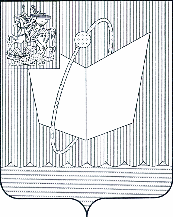       ПОСТАНОВЛЕНИЕ                    от 16.12.2022 № 896О внесении изменений в постановление Главы городского округа Фрязино от 01.11.2019 
№ 660 «Об утверждении муниципальной программы городского округа Фрязино Московской области «Развитие институтов гражданского общества, повышение эффективности местного самоуправления и реализации молодежной политики» на 2020-2024 годы»В соответствии с Бюджетным кодексом Российской Федерации, постановлением Администрации городского округа Фрязино от 24.03.2021 № 20 «Об утверждении Порядка разработки и реализации муниципальных программ городского округа Фрязино Московской области», решением Совета депутатов городского округа Фрязино от 17.12.2021 № 129/29 «О бюджете городского округа Фрязино на 2022 год и плановый период 2023 и 2024 годов», на основании Устава городского округа Фрязино Московской областип о с т а н о в л я ю:Внести изменения в постановление Главы городского округа Фрязино от 01.11.2019 № 660 «Об утверждении муниципальной программы городского округа Фрязино Московской области «Развитие институтов гражданского общества, повышение эффективности местного самоуправления и реализации молодежной политики» на 2020-2024 годы» (далее – Муниципальная программа), изложив Муниципальную программу в новой редакции (прилагается).Признать утратившими силу:постановление Администрации городского округа Фрязино 
от 24.06.2022 № 441 «О внесении изменений в постановление Главы городского округа Фрязино 01.11.2019 № 660 «Об утверждении муниципальной программы городского округа Фрязино Московской области «Развитие институтов гражданского общества, повышение эффективности местного самоуправления и реализации молодежной политики» на 2020-2024 годы».постановление Администрации городского округа Фрязино 
от 31.10.2022 № 738 «О внесении изменений в постановление Главы городского  округа Фрязино 01.11.2019 № 660 «Об утверждении муниципальной программы городского округа Фрязино Московской области «Развитие институтов гражданского общества, повышение эффективности местного самоуправления и реализации молодежной политики» на 2020-2024 годы».Опубликовать настоящее постановление в периодическом печатном издании, распространяемом на территории городского округа Фрязино (еженедельная общественно-политическая газета города Фрязино «Ключъ»), и разместить на официальном сайте городского округа Фрязино в сети Интернет.Контроль за выполнением настоящего постановления возложить на первого заместителя главы администрации Бощевана Н.В. Глава городского округа Фрязино	Д.Р. ВоробьевПриложениек постановлению Администрации
городского округа Фрязиноот 16.12.2022 № 896«МУНИЦИПАЛЬНАЯ ПРОГРАММАГОРОДСКОГО ОКРУГА ФРЯЗИНО МОСКОВСКОЙ ОБЛАСТИ«Развитие институтов гражданского общества, повышение эффективности местного самоуправления и реализации молодежной политики»НА 2020-2024 ГОДЫПаспорт муниципальной программы городского округа Фрязино
Московской области
«Развитие институтов гражданского общества, повышение эффективности местного самоуправления и реализации молодежной политики»
на 2020-2024 годы»1. Общая характеристикасферы реализации муниципальной программы городского округа Фрязино Московской области «Развитие институтов гражданского общества, повышение эффективности местного самоуправления и реализации молодежной политики», формулировка основных проблем в указанной сфере, инерционный прогноз ее развития1. Открытость и прозрачность деятельности органов местного самоуправления Фрязино Московской области являются важнейшими показателями эффективности их функционирования, а также необходимым элементом осуществления постоянной и качественной связи между гражданским обществом и органами местного самоуправления городского округа Фрязино Московской области.Информационная прозрачность деятельности органов местного самоуправления городского округа Фрязино Московской области включает в себя развитие системы информирования населения по основным вопросам социально-экономического развития городского округа Фрязино Московской области, в том числе посредством сети Интернет, развитие системы взаимодействия органов власти и институтов гражданского общества.Средства массовой информации, телекоммуникации, наружная реклама, как совокупность отраслей претендуют на статус приоритетного сектора экономики Московской области. 2. В городском округе Фрязино Московской области зарегистрированы общественные организации, региональные и местные отделения всероссийских общественных организаций, региональные общественные организации и местные организации. Среди них общественные организации, общественные движения, общественные фонды, профсоюзные организации, некоммерческие партнерства, автономные некоммерческие организации и иные организации. Кроме того, действуют объединения инициативных групп граждан, не имеющих регистрации в качестве юридического лица, действует муниципальная общественная палата.В сложившихся условиях с учетом внешнеполитической ситуации и кризисных экономических явлений необходимо активизировать и систематизировать взаимодействие инициативных групп граждан с гражданским обществом, усовершенствовать механизмы общественного контроля, наладить конструктивный диалог с населением, максимально использовать потенциал активных граждан в целях решения социально значимых вопросов.Основным приоритетом работы органов городского округа Фрязино в сфере развития гражданского общества являются:– организация и содействие развитию механизмов общественного контроля;– выстраивание конструктивного диалога с представителями общественности и вовлечение активных жителей в реализацию социально значимых мероприятий;– поддержка инициатив, направленных на улучшение качества жизни на территории городского округа Фрязино;– мониторинг общественно-политической ситуации.3. Публичная власть – динамично развивающееся явление, которое призвано реагировать на изменения в развитии общества, внутренние и внешние вызовы и угрозы, ведущие к нестабильности.В связи с этим необходима разработка и внедрение методов открытости органов местного самоуправления городского округа Фрязино.4. В городском округе Фрязино Московской области проживают 11200 жителей в возрасте от 14 до 35 лет, что составляет около 18,7 процентов населения городского округа Фрязино. В городском округе Фрязино Московской области создана разветвленная инфраструктура молодежной политики: на территории действуют 1 учреждение по работе с молодежью, в органах местного самоуправления трудятся 3 специалиста по работе с молодежью.Молодежь – социально-демографическая группа лиц в возрасте от 14 до 35 лет, выделяемая на основе возрастных особенностей, социального положения и характеризующаяся специфическими интересами и ценностями.На федеральном уровне в целях реализации молодежной политики утверждены Основы государственной молодежной политики Российской Федерации на период до 2025 года (распоряжение Правительства Российской Федерации от 29.11.2014 № 2403-р), Федеральный закон от 24.06.1999 № 120-ФЗ «Об основах системы профилактики безнадзорности и правонарушений несовершеннолетних», Федеральный закон от 28.06.1995 № 98-ФЗ «О государственной поддержке молодежных и детских общественных объединений», в Московской области – это Закон Московской области от 01.12.2003 № 155/2003-03 «О государственной молодежной политике в Московской области» (ред. от 28.10.2019), Закон Московской области от 13.07.2015 № 114/2015-03 «О патриотическом воспитании в Московской области».По данным доклада Федерального агентства по делам молодежи Российской Федерации, в средне- и долгосрочной перспективе существует ряд проблем для молодежной политики, важнейшими среди которых являются:– снижение человеческого капитала молодежи и нации в целом; – усиление территориальной дифференциации человеческого капитала молодежи в стране; рост негативного отношения молодежи более развитых регионов к молодежи слаборазвитых регионов и наоборот; – рост заболеваемости молодежи, снижение общего уровня здоровья молодого поколения; снижение продуктивности молодежи как в экономической сфере (производительность труда), так и в воспроизводстве населения; – отток образованной молодежи на работу в развитые страны, замена их дешевыми трудовыми ресурсами из ближнего зарубежья с низким уровнем образования и квалификации.В части реализации молодежной политики в городском округе Фрязино Московской области стоит ряд проблем, наиболее актуальны следующие:– низкая активность молодежи в общественно-политической жизни города;– низкая вовлеченность молодежи во взаимодействие с молодежными общественными организациями и движениями.С учетом вышеназванных проблем, для реализации стратегических приоритетов Российской Федерации на территории городского округа Фрязино Московской области в молодежной политике необходима системная работа, которая может быть обеспечена только при реализации программно-целевого метода.5. В рамках реализации муниципальной программы городского округа Фрязино Московской области «Развитие институтов гражданского общества, повышение эффективности местного самоуправления и реализации молодежной политики в городском округе Фрязино Московской области» (далее – муниципальная программа) структурные (отраслевые) подразделения администрации городского округа Фрязино, муниципальные учреждения имеют свои соответствующие задачи:1) повышение уровня информированности населения городского округа Фрязино Московской области;2) увеличение доли фактических мест установки рекламных конструкций, соответствующих утвержденным схемам размещения рекламных конструкций на территории городского округа Фрязино Московской области;3) увеличение доли жителей Московской области, принимающих участие в общественной деятельности;4) поощрение лучших работников за достижения в сфере профессиональной деятельности;5) определение уровня удовлетворенности населения деятельностью органов местного самоуправления городского округа Фрязино Московской области;6) увеличение доли молодых граждан, принявших участие в мероприятиях, направленных на гражданско-патриотическое и духовно-нравственное воспитание молодежи, в том числе через формирование российской идентичности, традиционных семейных ценностей, популяризацию культуры безопасности в молодежной среде и социализацию молодежи, нуждающейся в особой заботе государства;7) увеличение доли молодых граждан, реализующих трудовой и творческий потенциал, через вовлечение молодежи в инновационную деятельность, научно-техническое творчество, поддержку молодежных социально значимых инициатив и предпринимательства;8) увеличение доли молодых граждан, участвующих в деятельности общественных организаций и объединений и принявших участие в добровольческой (волонтерской) деятельности;9) увеличение доли специалистов, занятых в сфере молодежной политики, обучающими мероприятиями;10) создание условий для эффективного функционирования органов муниципальной власти городского округа Фрязино Московской области.2. Прогноз развития институтов гражданского общества, местного самоуправления и молодежной политики с учетом реализации мероприятий муниципальной программы, включая возможные варианты решения проблемы, оценку преимуществ и рисков, возникающих при выборе различных вариантов решения проблемыРеализация муниципальной программы к 2024 году позволит создать инфраструктуру для развития институтов гражданского общества и местного самоуправления, усовершенствовать инфраструктуру молодежной политики, оптимизировать и модернизировать систему информирования населения городского округа Фрязино Московской области о деятельности органов местного самоуправления городского округа Фрязино Московской области, а также механизм взаимодействия между гражданским обществом и властью.Осуществление мероприятий муниципальной программы приведет к консолидации информационного и общественно-политического пространства городского округа Фрязино Московской области со следующими характеристиками эффективности:– оперативность доведения до населения информации о деятельности органов местного самоуправления городского округа Фрязино Московской области, социальном и экономическом развитии города;– доведение до жителей информации о важных и значимых событиях на территории города; обеспечение взаимодействия с профессиональными и творческими союзами (ассоциациями), национально-культурными, религиозными объединениями и иными негосударственными некоммерческими организациями;– внедрение инструментов поддержки социально значимых инициатив жителей города; внедрение современных и эффективных методов гражданского участия в процесс принятия решений органами местного самоуправления городского округа Фрязино Московской области; обеспечение общественной экспертизы значимых решений органов местного самоуправления городского округа Фрязино Московской области;– повышение уровня доверия к органам местного самоуправления городского округа Фрязино Московской области;– внедрение и использование инструментов эффективного гражданского контроля; реализация целей и задач, заложенных в Основах государственной молодежной политики Российской Федерации на период до 2025 года, утвержденных распоряжением Правительства Российской Федерации от 29.112014 № 2403-р;– охват молодых жителей Подмосковья мероприятиями по гражданско-патриотическому воспитанию;– вовлеченность молодых граждан, оказавшихся в трудной жизненной ситуации, в мероприятия по работе с молодежью;– вовлеченность молодых граждан в международное, межрегиональное и межмуниципальное сотрудничество;– повышение уровня вовлеченности молодых граждан в добровольческую (волонтерскую) деятельность;– достижение высокого профессионального уровня специалистами, занятыми в сфере работы с молодежью.В результате осуществления мероприятий муниципальной программы расширится участие общественных организаций и молодежи в общественно-политической жизни города.3. Перечень подпрограмм и краткое их описаниеПодпрограмма I«Развитие системы информирования населения о деятельности органов местного самоуправления городского округа Фрязино, создание доступной современной медиасреды»Подпрограмма сформирована в рамках выполнения задачи информационной прозрачности деятельности центральных исполнительных органов государственной власти Московской области и органов местного самоуправления городского округа Фрязино Московской области.Основанием для разработки Подпрограммы являются Федеральный закон Российской Федерации от 6 октября 2003 г. № 131-ФЗ «Об общих принципах организации местного самоуправления в Российской Федерации», Закон РФ от 27.12.1991 № 2124-1 «О средствах массовой информации» (далее Закон о СМИ), Федеральный закон» от 09.02.2009 № 8-ФЗ «Об обеспечении доступа о деятельности государственных органов и органов местного самоуправления, Федеральный закон от 13.03.2006 № 38-ФЗ «О рекламе».В соответствии с принципом прозрачности (открытости) предусмотрено обязательное опубликование в средствах массовой информации утвержденного бюджета и отчета об его исполнении, Устава г.о. Фрязино полноты представления информации о ходе исполнения бюджета, а также доступность иных сведений о бюджете по решению представительного органа муниципального образования, что является важнейшим показателем эффективности функционирования органов местного самоуправления и необходимым элементом осуществления постоянной и качественной связи между гражданским обществом и местным самоуправлением.На территории городского округа Фрязино осуществляет свою деятельность газета «Ключъ». Разовый тираж этого печатного издания составляет 4 000 экземпляров в неделю.Подпрограмма III «Эффективное местное самоуправление
Московской области»Подпрограмма направлена на определение уровня удовлетворенности населения деятельностью органов местного самоуправления городского округа Фрязино, обеспечение населения городского округа Фрязино печатными СМИ в избирательный период.Подпрограмма IV «Молодежь Подмосковья»Подпрограмма направлена на создание условий для гражданского и патриотического воспитания молодежи, поддержки молодежных инициатив, вовлечение подрастающего поколения в научно-техническую и творческую деятельность, развитие добровольческого (волонтерского) движения, поддержки молодежных предпринимательских инициатив и совершенствование инфраструктуры по работе с молодежью.Подпрограмма V «Обеспечивающая подпрограмма»Подпрограмма направлена на обеспечение эффективного функционирования структурных подразделений администрации городского округа Фрязино при реализации возложенных на них полномочий.Подпрограмма VII «Развитие добровольчества (волонтерства)
в Московской области»Подпрограмма направлена на содействие развитию и распространению добровольческой (волонтерской) деятельности в городском округе Фрязино.4. Описание целей муниципальной программы.В соответствии с указанными выше основными направлениями реализации муниципальной программы сформулирована основная цель – обеспечение открытости и прозрачности деятельности органов местного самоуправления городского округа Фрязино Московской области и создание условий для осуществления гражданского контроля за деятельностью органов местного самоуправления городского округа Фрязино Московской области. 1. Размещение материалов о деятельности Правительства Московской области и органов местного самоуправления городского округа Фрязино Московской области в областных и муниципальных печатных средствах массовой информации, а также путем подготовки и распространения специальных выпусков печатных СМИ.2. Создание развитой структуры распространения областных и муниципальных печатных средств массовой информации отдельным категориям населения для обеспечения доступа к информации о деятельности Правительства Московской области, органов местного самоуправления Фрязино, их нормотворческой деятельности, а также к информации о социально-экономическом развитии городского округа Фрязино, об организации, подготовке и проведении выборов и референдумов на территории города.3. Освещение деятельности Правительства Московской области, органов местного самоуправления городского округа Фрязино путем изготовления и распространения телепередач.4. Изготовление и распространение полиграфической продукции о значимых вопросах социально-экономического развития городского округа Фрязино Московской области.5. Информирование населения о состоянии защиты от чрезвычайных ситуаций и ликвидации их последствий, принятых мерах по обеспечению безопасности, прогнозируемых и возникших чрезвычайных ситуациях, приемах и способах защиты населения и территории городского округа Фрязино через средства массовой информации, полиграфическую продукцию, социальную рекламу.6. Подготовка и размещение материалов в сети Интернет о деятельности органов местного самоуправления, муниципальных учреждений городского округа Фрязино с целью информирования жителей.7. Размещение рекламно-информационных сообщений на баннерах на конструкциях наружной рекламы, в телевизионных роликах, на баннерах в сети Интернет, в макетах в печатных изданиях.А также воспитание гармоничных, всесторонне развитых, патриотичных и социально ответственных граждан, способных к успешной социализации и эффективной самореализации.Достижению указанных целей будет способствовать выполнение задач и мероприятий, указанных в подпрограммах муниципальной программы.5.Порядок
взаимодействия ответственного за выполнение мероприятия Подпрограммы
с муниципальным заказчиком ПрограммыМуниципальный заказчик Программы организует текущее управление реализацией Программы и взаимодействие с исполнителем Программы, ответственным за выполнение мероприятий Программы. Исполнитель Программы, ответственный за выполнение мероприятий Программы:– формирует бюджетную заявку и обоснование на включение мероприятий Программы в бюджет городского округа Фрязино на соответствующий период и направляет их муниципальному заказчику Программы; – определяет отдельных исполнителей мероприятий Программы (муниципальных учреждений культуры) в соответствии с законодательством;– участвует в обсуждении вопросов, связанных с реализацией и финансовым обеспечением Программы; – получает средства бюджета городского округа Фрязино, предусмотренные на реализацию мероприятий Программы, и обеспечивает их целевое использование;– обеспечивает контроль за выполнением отдельными исполнителями Программы мероприятий в соответствии с заключенными муниципальными контрактами;– готовит и представляет муниципальному заказчику Программы отчеты о реализации мероприятий Программы.6. Состав, форма и сроки
представления отчетности о ходе реализации
мероприятий муниципальной программыС целью контроля за реализацией муниципальной программы заказчик ежеквартально до 15 числа месяца, следующего за отчетным кварталом, формирует в подсистеме по формированию государственных программ Московской области автоматизированной информационно-аналитической системы мониторинга социально-экономического развития Московской области с использованием типового регионального сегмента ГАС «Управление» (далее - подсистема ГАСУ МО):а) оперативный отчет о реализации мероприятий муниципальной программы по форме согласно приложениям, к Порядку разработки, реализации и оценки эффективности муниципальных программ городского округа Фрязино Московской области, утверждённым постановлением Администрации городского округа Фрязино от 24.03.2021 № 20 (далее – Порядок), который содержит:– перечень выполненных мероприятий муниципальной программы с указанием объемов, источников финансирования, результатов выполнения мероприятий и фактически достигнутых целевых значений показателей;– анализ причин несвоевременного выполнения программных мероприятий;В срок до 1 марта года, следующего за отчетным, заказчик муниципальной программы направляет оперативный (годовой) отчет о реализации муниципальной программы для оценки эффективности реализации муниципальной программы, аналитической записки в отдел экономики администрации городского округа Фрязино. а) аналитическую записку, в которой указываются:– степень достижения запланированных результатов и намеченных целей муниципальной программы;– общий объем фактически произведенных расходов, всего и, в том числе, по источникам финансирования мероприятия.б) таблицу, в которой указываются:– данные об использовании средств бюджета городского округа Фрязино и средств иных, привлекаемых для реализации муниципальной программы источников по каждому программному мероприятию и в целом по муниципальной программе;– по всем мероприятиям, из них по не завершенным в утвержденные сроки, указываются причины их невыполнения и предложения по дальнейшей реализации.По целевым показателям, не достигшим запланированного уровня, приводятся причины невыполнения и предложения по их дальнейшему достижению.7. Показатели реализации муниципальной программы «Развитие институтов гражданского общества, повышение эффективности местного самоуправления и реализации молодежной политики» на 2020-2024 годы»8. МЕТОДИКАрасчета значений показателей реализации муниципальной программы «Развитие институтов гражданского общества, повышение эффективности местного самоуправления и реализации молодежной политики» на 2020-2024 годы»Приложение 1к муниципальной программегородского округа Фрязино Московской области«Развитие институтов гражданского общества,повышение эффективности местного самоуправленияи реализации молодежной политики»
на 2020-2024 годыПаспорт подпрограммы I«Развитие системы информирования населения о деятельности органов местного самоуправления Московской области, создание доступной современной медиасреды»Приложение 1.1.к муниципальной программегородского округа Фрязино Московской области«Развитие институтов гражданского общества,повышение эффективности местного самоуправленияи реализации молодежной политики»
на 2020-2024 годыПеречень мероприятий подпрограммы I«Развитие системы информирования населения о деятельности органов местного самоуправления Московской области,
создание доступной современной медиасреды»»Приложение 2к муниципальной программе 
городского округа Фрязино Московской области
«Развитие институтов гражданского общества, повышение эффективности местного самоуправления и реализации молодежной политики»
на 2020-2024 годыПаспорт подпрограммы III «Эффективное местное самоуправление Московской области»Приложение 2.1к муниципальной программе 
городского округа Фрязино Московской области
«Развитие институтов гражданского общества, повышение эффективности местного самоуправления и реализации молодежной политики»
на 2020-2024 годыПеречень мероприятий подпрограммы III «Эффективное местное самоуправление Московской области»Приложение 3к муниципальной программегородского округа Фрязино Московской области«Развитие институтов гражданского общества,повышение эффективности местного самоуправленияи реализации молодежной политики»
на 2020-2024 годыПаспорт подпрограммы IV «Молодежь Подмосковья»Приложение 3.1к муниципальной программегородского округа Фрязино Московской области«Развитие институтов гражданского общества,повышение эффективности местного самоуправленияи реализации молодежной политики»
на 2020-2024 годыПеречень мероприятий подпрограммы IV «Молодежь Подмосковья»Приложение 4к муниципальной программе
городского округа Фрязино Московской области
«Развитие институтов гражданского общества, повышение эффективности местного самоуправления и реализации молодежной политики»
на 2020-2024 годыПаспорт подпрограммы V «Обеспечивающая подпрограмма»Приложение 4.1к муниципальной программегородского округа Фрязино Московской области«Развитие институтов гражданского общества,повышение эффективности местного самоуправленияи реализации молодежной политики»
на 2020-2024 годыПеречень мероприятий подпрограммы V «Обеспечивающая подпрограмма»Приложение 5к муниципальной программе
городского округа Фрязино Московской области
«Развитие институтов гражданского общества, повышение эффективности местного самоуправления и реализации молодежной политики»
на 2020-2024 годыПаспорт подпрограммы VII «Развитие добровольчества (волонтерства) в Московской области»Приложение 5.1к муниципальной программе
городского округа Фрязино Московской области
«Развитие институтов гражданского общества, повышение эффективности местного самоуправления и реализации молодежной политики»
на 2020-2024 годыПеречень мероприятий подпрограммы VII «Развитие добровольчества (волонтерства) в Московской области»».Координатор муниципальной программыПервый заместитель главы администрации городского округа Фрязино – Н.В. БощеванПервый заместитель главы администрации городского округа Фрязино – Н.В. БощеванПервый заместитель главы администрации городского округа Фрязино – Н.В. БощеванПервый заместитель главы администрации городского округа Фрязино – Н.В. БощеванПервый заместитель главы администрации городского округа Фрязино – Н.В. БощеванПервый заместитель главы администрации городского округа Фрязино – Н.В. БощеванМуниципальный заказчик программы Администрация городского округа ФрязиноАдминистрация городского округа ФрязиноАдминистрация городского округа ФрязиноАдминистрация городского округа ФрязиноАдминистрация городского округа ФрязиноАдминистрация городского округа ФрязиноЦели муниципальной программы Обеспечение открытости и прозрачности деятельности органов местного самоуправления городского округа Фрязино Московской области и создание условий для осуществления гражданского контроля за деятельностью органов местного самоуправления городского округа Фрязино Московской области, воспитание гармоничных, всесторонне развитых, патриотичных и социально ответственных граждан, способных к успешной социализации и эффективной самореализацииОбеспечение открытости и прозрачности деятельности органов местного самоуправления городского округа Фрязино Московской области и создание условий для осуществления гражданского контроля за деятельностью органов местного самоуправления городского округа Фрязино Московской области, воспитание гармоничных, всесторонне развитых, патриотичных и социально ответственных граждан, способных к успешной социализации и эффективной самореализацииОбеспечение открытости и прозрачности деятельности органов местного самоуправления городского округа Фрязино Московской области и создание условий для осуществления гражданского контроля за деятельностью органов местного самоуправления городского округа Фрязино Московской области, воспитание гармоничных, всесторонне развитых, патриотичных и социально ответственных граждан, способных к успешной социализации и эффективной самореализацииОбеспечение открытости и прозрачности деятельности органов местного самоуправления городского округа Фрязино Московской области и создание условий для осуществления гражданского контроля за деятельностью органов местного самоуправления городского округа Фрязино Московской области, воспитание гармоничных, всесторонне развитых, патриотичных и социально ответственных граждан, способных к успешной социализации и эффективной самореализацииОбеспечение открытости и прозрачности деятельности органов местного самоуправления городского округа Фрязино Московской области и создание условий для осуществления гражданского контроля за деятельностью органов местного самоуправления городского округа Фрязино Московской области, воспитание гармоничных, всесторонне развитых, патриотичных и социально ответственных граждан, способных к успешной социализации и эффективной самореализацииОбеспечение открытости и прозрачности деятельности органов местного самоуправления городского округа Фрязино Московской области и создание условий для осуществления гражданского контроля за деятельностью органов местного самоуправления городского округа Фрязино Московской области, воспитание гармоничных, всесторонне развитых, патриотичных и социально ответственных граждан, способных к успешной социализации и эффективной самореализацииПеречень подпрограмм Подпрограмма I «Развитие системы информирования населения о деятельности органов местного самоуправления Московской области, создание доступной современной медиасреды»Подпрограмма III «Эффективное местное самоуправление Московской области»Подпрограмма IV «Молодежь Подмосковья»Подпрограмма V «Обеспечивающая подпрограмма»Подпрограмма VII «Развитие добровольчества (волонтерства) в Московской области»Подпрограмма I «Развитие системы информирования населения о деятельности органов местного самоуправления Московской области, создание доступной современной медиасреды»Подпрограмма III «Эффективное местное самоуправление Московской области»Подпрограмма IV «Молодежь Подмосковья»Подпрограмма V «Обеспечивающая подпрограмма»Подпрограмма VII «Развитие добровольчества (волонтерства) в Московской области»Подпрограмма I «Развитие системы информирования населения о деятельности органов местного самоуправления Московской области, создание доступной современной медиасреды»Подпрограмма III «Эффективное местное самоуправление Московской области»Подпрограмма IV «Молодежь Подмосковья»Подпрограмма V «Обеспечивающая подпрограмма»Подпрограмма VII «Развитие добровольчества (волонтерства) в Московской области»Подпрограмма I «Развитие системы информирования населения о деятельности органов местного самоуправления Московской области, создание доступной современной медиасреды»Подпрограмма III «Эффективное местное самоуправление Московской области»Подпрограмма IV «Молодежь Подмосковья»Подпрограмма V «Обеспечивающая подпрограмма»Подпрограмма VII «Развитие добровольчества (волонтерства) в Московской области»Подпрограмма I «Развитие системы информирования населения о деятельности органов местного самоуправления Московской области, создание доступной современной медиасреды»Подпрограмма III «Эффективное местное самоуправление Московской области»Подпрограмма IV «Молодежь Подмосковья»Подпрограмма V «Обеспечивающая подпрограмма»Подпрограмма VII «Развитие добровольчества (волонтерства) в Московской области»Подпрограмма I «Развитие системы информирования населения о деятельности органов местного самоуправления Московской области, создание доступной современной медиасреды»Подпрограмма III «Эффективное местное самоуправление Московской области»Подпрограмма IV «Молодежь Подмосковья»Подпрограмма V «Обеспечивающая подпрограмма»Подпрограмма VII «Развитие добровольчества (волонтерства) в Московской области»Источники финансирования муниципальной программы, в том числе по годам реализации программы (тыс. руб.): Всего20202021202220232024Средства бюджета Московской области26401,88725,514425,53250,800Средства федерального бюджета2585647905460539350435170Средства бюджета городского округа Фрязино139712,126727,828815,632798,725644,525725,5Внебюджетные источники000000Всего, в том числе по годам:191969,940243,348701,141442,530687,530895,5№п/пПоказатели реализации муниципальной программыТип показателяЕдиница измеренияБазовое значение на начало реализации ПодпрограммыПланируемое значение по годам реализацииПланируемое значение по годам реализацииПланируемое значение по годам реализацииПланируемое значение по годам реализацииПланируемое значение по годам реализацииНомер основного мероприятия в перечне мероприятий Подпрограммы№п/пПоказатели реализации муниципальной программыТип показателяЕдиница измеренияБазовое значение на начало реализации Подпрограммы20202021202220232024Номер основного мероприятия в перечне мероприятий Подпрограммы12345678910111.Подпрограмма I «Развитие системы информирования населения о деятельности органов местного самоуправления Московской области, создание доступной современной медиасреды»Подпрограмма I «Развитие системы информирования населения о деятельности органов местного самоуправления Московской области, создание доступной современной медиасреды»Подпрограмма I «Развитие системы информирования населения о деятельности органов местного самоуправления Московской области, создание доступной современной медиасреды»Подпрограмма I «Развитие системы информирования населения о деятельности органов местного самоуправления Московской области, создание доступной современной медиасреды»Подпрограмма I «Развитие системы информирования населения о деятельности органов местного самоуправления Московской области, создание доступной современной медиасреды»Подпрограмма I «Развитие системы информирования населения о деятельности органов местного самоуправления Московской области, создание доступной современной медиасреды»Подпрограмма I «Развитие системы информирования населения о деятельности органов местного самоуправления Московской области, создание доступной современной медиасреды»Подпрограмма I «Развитие системы информирования населения о деятельности органов местного самоуправления Московской области, создание доступной современной медиасреды»Подпрограмма I «Развитие системы информирования населения о деятельности органов местного самоуправления Московской области, создание доступной современной медиасреды»Подпрограмма I «Развитие системы информирования населения о деятельности органов местного самоуправления Московской области, создание доступной современной медиасреды»1.1Информирование населения через в средствах массовой информацииРейтинг-45%100,00101,55200210,7900Основное мероприятие 011.2Уровень информированности населения в социальных сетяхРейтинг-45балл488400Основное мероприятие 021.3Наличие незаконных рекламных конструкций, установленных на территории муниципального образованияПоказатель ГП: Увеличение доли фактических мест установки рекламных конструкций, соответствующих утвержденным схемам размещения рекламных конструкций на территории муниципальных образований Московской области%000000Основное мероприятие 071.4Наличие задолженности в муниципальный бюджет по платежам за установку и эксплуатацию рекламных конструкцийПоказатель ГП: Увеличение доли фактических мест установки рекламных конструкций, соответствующих утвержденным схемам размещения рекламных конструкций на территории муниципальных образований Московской области%000000Основное мероприятие 072.Подпрограмма IV «Молодежь Подмосковья»Подпрограмма IV «Молодежь Подмосковья»Подпрограмма IV «Молодежь Подмосковья»Подпрограмма IV «Молодежь Подмосковья»Подпрограмма IV «Молодежь Подмосковья»Подпрограмма IV «Молодежь Подмосковья»Подпрограмма IV «Молодежь Подмосковья»Подпрограмма IV «Молодежь Подмосковья»Подпрограмма IV «Молодежь Подмосковья»Подпрограмма IV «Молодежь Подмосковья»2.1Доля молодежи, задействованной 
в мероприятиях по вовлечению в творческую деятельность, %Показатель государственной программы Московской области%303336394245Основное мероприятие 013.Подпрограмма VII «Развитие добровольчества (волонтерства) Московской области»Подпрограмма VII «Развитие добровольчества (волонтерства) Московской области»Подпрограмма VII «Развитие добровольчества (волонтерства) Московской области»Подпрограмма VII «Развитие добровольчества (волонтерства) Московской области»Подпрограмма VII «Развитие добровольчества (волонтерства) Московской области»Подпрограмма VII «Развитие добровольчества (волонтерства) Московской области»Подпрограмма VII «Развитие добровольчества (волонтерства) Московской области»Подпрограмма VII «Развитие добровольчества (волонтерства) Московской области»Подпрограмма VII «Развитие добровольчества (волонтерства) Московской области»Подпрограмма VII «Развитие добровольчества (волонтерства) Московской области»3.1Показатель 2. Общая численность граждан Российской Федерации, вовлеченных центрами (сообществами, объединениями) поддержки добровольчества (волонтерства) на базе образовательных организаций, некоммерческих организаций, государственных и муниципальных учреждений, в добровольческую (волонтерскую) деятельность, чел.Приоритетный показатель, соглашение с ФОИВ (региональный проект)чел.-860986741109587878843Основное мероприятие E8. Федеральный проект «Социальная активность»№п/пНаименование показателяЕдиница измеренияМетодика расчета показателяИсточник данныхПериод представления отчетности1234561.Подпрограмма I «Развитие системы информирования населения о деятельности органов местного самоуправления Московской области, создание доступной современной медиасреды»Подпрограмма I «Развитие системы информирования населения о деятельности органов местного самоуправления Московской области, создание доступной современной медиасреды»Подпрограмма I «Развитие системы информирования населения о деятельности органов местного самоуправления Московской области, создание доступной современной медиасреды»Подпрограмма I «Развитие системы информирования населения о деятельности органов местного самоуправления Московской области, создание доступной современной медиасреды»Подпрограмма I «Развитие системы информирования населения о деятельности органов местного самоуправления Московской области, создание доступной современной медиасреды»1.1Информирование населения через в средствах массовой информации%I – показатель информированности населения в СМИ   ,где:It –  объем информации, на одного жителя муниципального образования, запланированный в результате реализации мероприятий муниципальной программы в отчетный период;Ib – объем информации, на одного жителя из числа целевой аудитории муниципального образования, в результате реализации мероприятий муниципальной программы базового периода. ,где: –печатных СМИ; – радио; – телевидения;  – сетевых изданий.,где:I_мо –объем информации муниципального образования (количество материалов в печатных СМИ (не более четырех материалов на полосе формата А3); количество минут радио-, телепередач, количество материалов, опубликованных в сетевых изданиях); C – количество экземпляров печатного СМИ (тираж), количество абонентов радио, ТВ, среднее количество просмотров одного материала сетевого издания;k  – коэффициент значимости;Ца – целевая аудитория, количество совершеннолетних жителей муниципального образования (+18) по данным избирательной комиссии Московской области (http://www.moscow_reg.izbirkom.ru/chislennost-izbirateley).Коэффициент значимости печатных СМИ* – 0,5 – при отсутствии подтверждающих документов применяется коэффициент 0,05.2. Коэффициент значимости радио – 0,5 (максимальная сумма коэффициентов)– федеральные радиостанции – 0,5– кабельное вещание/IPTV–0,1– ФМ/УКВ–0,1– он-лайн интернет вещание – 0,1–городское радио** – 0,1– вещание в ТЦ – 0,1.3. Коэффициенты значимости телевидение – 0,5 (максимальная сумма коэффициентов)– кабельное /IPTV вещание – 0,2– спутниковое вещание – 0,1– он-лайн интернет вещание – 0,1– наличие/соотв. критериям «22» («21») кнопки– 0,1.4. Коэффициент значимости сетевые СМИ* – 0,5 (максимальная сумма коэффициентов)– посещаемость более 20% целевой аудитории  – 0,2– посещаемость от 10% до 20 % от целевой аудитории– 0,1– посещаемость менее 10%  от целевой аудитории – 0,05– наличие счетчика просмотров к каждой публикации – 0,1– наличие обратной связи – 0,2.Для участия в рейтинге принимается только новостной контент, опубликованный в сетевых изданиях (НПА не учитываются).Источником информации являются данные Муниципальных образований Московской области и Главного управления по информационной политике Московской области. Обязательным условием для каждого вида СМИ является его присутствие в системе мониторинга и анализа СМИ «Медиалогия» для ежеквартальной проверки на соответствие отчетного контента муниципальной повестке.* При расчете значения по печатным СМИ и сетевым издания применяется множитель 100.**Радиовещание через громкоговорители, установленные в местах массового пребывания людей. Например: парках, городских площадях, остановках общественного транспорта, железнодорожных станциях и пр.Ежеквартально1.2Уровень информированности населения в социальных сетяхбаллA – показатель уровня информированности населения в социальных сетях (балл)Показатель направлен на повышение информированности населения в социальных сетях.При достижении значения показателя A 8 баллов и выше – муниципальному образованию присваивается 1 место, динамика не считается. где:
4 – коэффициент значимости показателя;- показатель вовлеченности читателей официальных аккаунтов и страниц муниципального образования Московской области в социальных сетях (балл). Расчет показателя осуществляется ежеквартально нарастающим итогом. ,где:– коэффициент подписчиков, (балл);– коэффициент просмотров публикаций, (балл); – коэффициент реакций (лайков, комментариев, репостов) на публикации, (балл);– коэффициент количества публикаций, (балл);,где:AR – фактическое число не уникальных подписчиков в официальных страницах и аккаунтах муниципального образования Московской области в социальных сетях на последний день отчетного периода;– целевое число не уникальных подписчиков (21% от числа совершеннолетних жителей, проживающих в муниципальном образовании Московской области по данным избирательной комиссии);= ),где:фактическое число не уникальных просмотров публикаций в официальных аккаунтах главы и администрации муниципального образования за отчетный период;34 – целевое число публикаций, которые смотрит каждый подписчик за месяц; – число месяцев в отчетном периоде, (ед.);=),где:SI – фактическое число реакций (лайков, комментариев, репостов) на публикации, размещенные в официальных страницах и аккаунтах муниципального образования Московской области в социальных сетях за отчетный период;2.6 – целевое число реакций на публикации, которые оставляет каждый подписчик за месяц. = ,где:- число публикаций в официальных страницах и аккаунтах муниципального образования Московской области в социальных сетях за отчетный период;480 – целевое число публикаций за месяц; Целевой ежеквартальный прирост показателя  составляет 1,5% к значению показателя за I квартал.  – коэффициент отработки негативных сообщений (комментариев, жалоб, вопросов) в социальных сетях администраций муниципальных образований Московской области через информационную систему отработки негативных сообщений в Государственной информационной системе планирования и контроля деятельности центральных исполнительных органов государственной власти Московской области и органов местного самоуправления муниципальных образований Московской области при размещении ими информации в социальных медиа (ИС ПКДСМ) (далее ИС «Инцидент. Менеджмент»). Единица измерения – балл. Расчет показателя осуществляется ежемесячно, показатель за отчетный период считается как среднее арифметическое показателей за число месяцев, входящих в отчетный период.	,где:– общее количество сообщений, своевременно отработанных муниципальным образованием через ИС «Инцидент. Менеджмент» за месяц;  – общее количество сообщений, назначенных для отработки муниципальному образованию через ИС «Инцидент. Менеджмент» за месяц; - коэффициент объема отработки негативных сообщений при поступлении более 250 сообщений через ИС «Инцидент. Менеджмент» и своевременной отработке каждого из них;Если  Ежеквартально1.3Наличие незаконных рекламных конструкций, установленных на территории муниципального образования%C = X + Y + Zгде: А – незаконные рекламные конструкциипо отношению к общему количеству на территории, в процентах;В – количество рекламных конструкций в схеме и вне схемы, фактически установленных без действующих разрешений;С – общее количество рекламных конструкций на территории(сумма X, Y и Z);X – количество рекламных конструкций в схеме, установленных с действующими разрешениями;Y – количество рекламных конструкций вне схемы, установленных с действующими разрешениями;Z –количество рекламных конструкций в схеме и вне схемы, фактически установленных без действующих разрешений.Ежеквартально1.4Наличие задолженности в муниципальный бюджет по платежам за установку и эксплуатацию рекламных конструкций%Зрк =  где: Зрк  – задолженность по платежам за установку и эксплуатацию рекламных конструкций по отношению к общей сумме плановых годовых поступлений  в бюджет от платежей за установку и эксплуатацию рекламных конструкций, в процентах
З1– задолженность по платежам за установку и эксплуатацию рекламных конструкций на первое число месяца, следующего за отчетным периодом (кварталом), в млн. руб.З2 – задолженность по платежам за установку и эксплуатацию рекламных конструкций на первое число месяца, следующего за отчетным периодом (кварталом), по которой приняты или ведутся следующие меры по взысканию, в млн. рублей:рассматривается дело о несостоятельности (банкротстве);рассматривается дело о взыскании задолженности в судебном порядке:вступил в законную силу судебный акт (постановление), принятый в пользу муниципального образования;получен исполнительный документ;исполнительный документ направлен для принудительного исполнения в Федеральную службу судебных приставов;возбуждено исполнительное производство; исполнительное производство окончено ввиду невозможности установить местонахождение должника и его имущества. Прк – сумма плановых годовых поступлений в бюджет от платежей за установку и эксплуатацию рекламных конструкций, в млн. руб. Ежеквартально2.Подпрограмма IV «Молодежь Подмосковья»Подпрограмма IV «Молодежь Подмосковья»Подпрограмма IV «Молодежь Подмосковья»Подпрограмма IV «Молодежь Подмосковья»Подпрограмма IV «Молодежь Подмосковья»2.1Доля молодежи, задействованной в мероприятиях по вовлечению в творческую деятельность, %%где:Хтвор – численность молодежи,задействованной в мероприятиях по вовлечению 
в творческую деятельность, 
таких как конкурсы, смотры, фестивали, форумы 
по развитию творческих навыков, – численность молодежи 
в муниципальном образовании,Fтвор – доля молодежи, задействованной 
в мероприятиях по вовлечению 
в творческую деятельность, %Межведомственная статистика, аналитический отчет10.04 – I квартал;10.07 – II квартал;10.10 – III квартал;20.12 – IV квартал,10.02 годовой отчет.3.Подпрограмма VII «Развитие добровольчества (волонтерства) Московской области»Подпрограмма VII «Развитие добровольчества (волонтерства) Московской области»Подпрограмма VII «Развитие добровольчества (волонтерства) Московской области»Подпрограмма VII «Развитие добровольчества (волонтерства) Московской области»Подпрограмма VII «Развитие добровольчества (волонтерства) Московской области»3.1Показатель 2. Общая численность граждан Российской Федерации, вовлеченных центрами (сообществами, объединениями) поддержки добровольчества (волонтерства) на базе образовательных организаций, некоммерческих организаций, государственных и муниципальных учреждений, в добровольческую (волонтерскую) деятельность, чел.челгде: – общая численность граждан, вовлеченных в добровольческую (волонтерскую) деятельность, – количество участников мероприятия
по добровольческой (волонтерской) деятельности.Для расчёта показателя учитывается возраст граждан, проживающих на территории муниципального образования Московской области, в возрасте от 7 (семи) лет и старшеМежведомственная статистика, аналитический отчет10.04 – I квартал;10.07 – II квартал;10.10 – III квартал;20.12 – IV квартал,10.02 годовой отчет.Муниципальный заказчик подпрограммыАдминистрация городского округа ФрязиноАдминистрация городского округа ФрязиноАдминистрация городского округа ФрязиноАдминистрация городского округа ФрязиноАдминистрация городского округа ФрязиноАдминистрация городского округа ФрязиноАдминистрация городского округа ФрязиноИсточник финансирования подпрограммы, в том числе по годам реализации и главным распорядителям бюджетных средств (тыс. руб.):Всего20202021202220232024Наименование главного распорядителя средств бюджета городского округа ФрязиноВсего по подпрограмме, в том числе:94507,317032,318098,523198,518050,518127,5Администрация городского округа ФрязиноСредства бюджета Московской области000000Администрация городского округа ФрязиноСредства бюджета городского округа Фрязино94507,317032,318098,523198,518050,518127,5Администрация городского округа Фрязино№п/пМероприятияподпрограммыСроки исполнения мероприятийИсточники финансированияОбъём финансирования мероприятия в 2019 году(тыс. руб.)Всего(тыс. руб.)Объем финансирования по годам(тыс. руб.)Объем финансирования по годам(тыс. руб.)Объем финансирования по годам(тыс. руб.)Объем финансирования по годам(тыс. руб.)Объем финансирования по годам(тыс. руб.)Ответственный за выполнение мероприятия подпрограммыРезультаты выполнения мероприятий подпрограммы№п/пМероприятияподпрограммыСроки исполнения мероприятийИсточники финансированияОбъём финансирования мероприятия в 2019 году(тыс. руб.)Всего(тыс. руб.)20202021202220232024Ответственный за выполнение мероприятия подпрограммыРезультаты выполнения мероприятий подпрограммы123456789101112131.Основное мероприятие 01. «Информирование населения об основных событиях социально-экономического развития и общественно-политической жизни»2020-2024Итого1110092070,316832,317498,523198,517271,517269,5Администрация г. о. Фрязино1.Основное мероприятие 01. «Информирование населения об основных событиях социально-экономического развития и общественно-политической жизни»2020-2024Средства бюджета Московской области00000100Администрация г. о. Фрязино1.Основное мероприятие 01. «Информирование населения об основных событиях социально-экономического развития и общественно-политической жизни»2020-2024Средства бюджета г. о. Фрязино1110092070,316832,317498,523198,517271,517269,5Администрация г. о. Фрязино1.Основное мероприятие 01. «Информирование населения об основных событиях социально-экономического развития и общественно-политической жизни»2020-2024Внебюджетные источники0000000Администрация г. о. Фрязино1.1.Мероприятие 01.01Информирование населения об основных событиях социально-экономического развития, общественно-политической жизни, освещение деятельности в печатных СМИ  2020-2024Итого030900,23612,26225673771647162Администрация г.о. ФрязиноРазмещение материалов о деятельности ОМСУ г. о. Фрязино и публикация принятых ими нормативных правовых актов объемом 228 полос формата А3 в год 1.1.Мероприятие 01.01Информирование населения об основных событиях социально-экономического развития, общественно-политической жизни, освещение деятельности в печатных СМИ  2020-2024Средства бюджета Московской области0000000Администрация г.о. ФрязиноРазмещение материалов о деятельности ОМСУ г. о. Фрязино и публикация принятых ими нормативных правовых актов объемом 228 полос формата А3 в год 1.1.Мероприятие 01.01Информирование населения об основных событиях социально-экономического развития, общественно-политической жизни, освещение деятельности в печатных СМИ  2020-2024Средства бюджета г. о. Фрязино030900,23612,26225673771647162Администрация г.о. ФрязиноРазмещение материалов о деятельности ОМСУ г. о. Фрязино и публикация принятых ими нормативных правовых актов объемом 228 полос формата А3 в год 1.1.Мероприятие 01.01Информирование населения об основных событиях социально-экономического развития, общественно-политической жизни, освещение деятельности в печатных СМИ  2020-2024Внебюджетные источники0000000Администрация г.о. ФрязиноРазмещение материалов о деятельности ОМСУ г. о. Фрязино и публикация принятых ими нормативных правовых актов объемом 228 полос формата А3 в год 1.2.Мероприятие 01.02Информирование населения об основных событиях социально-экономического развития, общественно-политической жизни, освещение деятельности путем изготовления и распространения (вещания) радиопрограммы2020-2024Итого 0000000Администрация г.о. Фрязино1.2.Мероприятие 01.02Информирование населения об основных событиях социально-экономического развития, общественно-политической жизни, освещение деятельности путем изготовления и распространения (вещания) радиопрограммы2020-2024Средства бюджета Московской области0000000Администрация г.о. Фрязино1.2.Мероприятие 01.02Информирование населения об основных событиях социально-экономического развития, общественно-политической жизни, освещение деятельности путем изготовления и распространения (вещания) радиопрограммы2020-2024Средства бюджета г. о. Фрязино0000000Администрация г.о. Фрязино1.2.Мероприятие 01.02Информирование населения об основных событиях социально-экономического развития, общественно-политической жизни, освещение деятельности путем изготовления и распространения (вещания) радиопрограммы2020-2024Внебюджетные источники0000000Администрация г.о. Фрязино1.3.Мероприятие 01.03Информирование населения об основных событиях социально-экономического развития, общественно-политической жизни, освещение деятельности путем изготовления и распространения (вещания) телепередач2020-2024Итого 06432,93065,114801887,800Администрация г.о. Фрязино1.3.Мероприятие 01.03Информирование населения об основных событиях социально-экономического развития, общественно-политической жизни, освещение деятельности путем изготовления и распространения (вещания) телепередач2020-2024Средства бюджета Московской области0000000Администрация г.о. Фрязино1.3.Мероприятие 01.03Информирование населения об основных событиях социально-экономического развития, общественно-политической жизни, освещение деятельности путем изготовления и распространения (вещания) телепередач2020-2024Средства бюджета г. о. Фрязино06432,93065,114801887,800Администрация г.о. Фрязино1.3.Мероприятие 01.03Информирование населения об основных событиях социально-экономического развития, общественно-политической жизни, освещение деятельности путем изготовления и распространения (вещания) телепередач2020-2024Внебюджетные источники0000000Администрация г.о. Фрязино1.4.Мероприятие 01.04Информирование населения об основных событиях социально-экономического развития, общественно-политической жизни, освещение деятельности в электронных СМИ, распространяемых в сети Интернет (сетевых изданиях).  Создание и ведение информационных ресурсов и баз данных муниципального образования2020-2024Итого01836,44501201266,400Администрация г.о. ФрязиноРазмещение информационных материалов в электронных СМИ (финансирование в пределах средств, предусмотренных на обеспечение деятельности администрации г. о. Фрязино МО). Создание и ведение информационных ресурсов и баз данных: в 2019- 2022 годах 1 информационного ресурса (интернет-сайта ОМСУ).1.4.Мероприятие 01.04Информирование населения об основных событиях социально-экономического развития, общественно-политической жизни, освещение деятельности в электронных СМИ, распространяемых в сети Интернет (сетевых изданиях).  Создание и ведение информационных ресурсов и баз данных муниципального образования2020-2024Средства бюджета Московской области0000000Администрация г.о. ФрязиноРазмещение информационных материалов в электронных СМИ (финансирование в пределах средств, предусмотренных на обеспечение деятельности администрации г. о. Фрязино МО). Создание и ведение информационных ресурсов и баз данных: в 2019- 2022 годах 1 информационного ресурса (интернет-сайта ОМСУ).1.4.Мероприятие 01.04Информирование населения об основных событиях социально-экономического развития, общественно-политической жизни, освещение деятельности в электронных СМИ, распространяемых в сети Интернет (сетевых изданиях).  Создание и ведение информационных ресурсов и баз данных муниципального образования2020-2024Средства бюджета г. о. Фрязино01836,44501201266,400Администрация г.о. ФрязиноРазмещение информационных материалов в электронных СМИ (финансирование в пределах средств, предусмотренных на обеспечение деятельности администрации г. о. Фрязино МО). Создание и ведение информационных ресурсов и баз данных: в 2019- 2022 годах 1 информационного ресурса (интернет-сайта ОМСУ).1.4.Мероприятие 01.04Информирование населения об основных событиях социально-экономического развития, общественно-политической жизни, освещение деятельности в электронных СМИ, распространяемых в сети Интернет (сетевых изданиях).  Создание и ведение информационных ресурсов и баз данных муниципального образования2020-2024Внебюджетные источники0000000Администрация г.о. ФрязиноРазмещение информационных материалов в электронных СМИ (финансирование в пределах средств, предусмотренных на обеспечение деятельности администрации г. о. Фрязино МО). Создание и ведение информационных ресурсов и баз данных: в 2019- 2022 годах 1 информационного ресурса (интернет-сайта ОМСУ).1.5.Мероприятие 01.05Информирование населения путем изготовления и распространения полиграфической продукции о социально значимых вопросах в деятельности органов местного самоуправления муниципального образования, формирование положительного образа муниципального образования как социально ориентированного, комфортного для жизни и ведения предпринимательской деятельности2020-2024Итого0000000Администрация г.о. ФрязиноИнформирование населения г. о. Фрязино изготовления и распространения полиграфической продукции о социально значимых вопросах в деятельности органов местного самоуправления г. о. Фрязино (размещение продукции на информационных стендах Торгово-промышленной палаты г. о. Фрязино). Изготовление полиграфической продукции в виде поздравительных открыток с основными государственными праздниками, днями рождения лидеров общественного мнения и почётных граждан. Изготовление поздравительных адресов, благодарственных писем и почётных грамот по случаю юбилеев и праздников.1.5.Мероприятие 01.05Информирование населения путем изготовления и распространения полиграфической продукции о социально значимых вопросах в деятельности органов местного самоуправления муниципального образования, формирование положительного образа муниципального образования как социально ориентированного, комфортного для жизни и ведения предпринимательской деятельности2020-2024Средства бюджета Московской области0000000Администрация г.о. ФрязиноИнформирование населения г. о. Фрязино изготовления и распространения полиграфической продукции о социально значимых вопросах в деятельности органов местного самоуправления г. о. Фрязино (размещение продукции на информационных стендах Торгово-промышленной палаты г. о. Фрязино). Изготовление полиграфической продукции в виде поздравительных открыток с основными государственными праздниками, днями рождения лидеров общественного мнения и почётных граждан. Изготовление поздравительных адресов, благодарственных писем и почётных грамот по случаю юбилеев и праздников.1.5.Мероприятие 01.05Информирование населения путем изготовления и распространения полиграфической продукции о социально значимых вопросах в деятельности органов местного самоуправления муниципального образования, формирование положительного образа муниципального образования как социально ориентированного, комфортного для жизни и ведения предпринимательской деятельности2020-2024Средства бюджета г. о. Фрязино0000000Администрация г.о. ФрязиноИнформирование населения г. о. Фрязино изготовления и распространения полиграфической продукции о социально значимых вопросах в деятельности органов местного самоуправления г. о. Фрязино (размещение продукции на информационных стендах Торгово-промышленной палаты г. о. Фрязино). Изготовление полиграфической продукции в виде поздравительных открыток с основными государственными праздниками, днями рождения лидеров общественного мнения и почётных граждан. Изготовление поздравительных адресов, благодарственных писем и почётных грамот по случаю юбилеев и праздников.1.5.Мероприятие 01.05Информирование населения путем изготовления и распространения полиграфической продукции о социально значимых вопросах в деятельности органов местного самоуправления муниципального образования, формирование положительного образа муниципального образования как социально ориентированного, комфортного для жизни и ведения предпринимательской деятельности2020-2024Внебюджетные источники0000000Администрация г.о. ФрязиноИнформирование населения г. о. Фрязино изготовления и распространения полиграфической продукции о социально значимых вопросах в деятельности органов местного самоуправления г. о. Фрязино (размещение продукции на информационных стендах Торгово-промышленной палаты г. о. Фрязино). Изготовление полиграфической продукции в виде поздравительных открыток с основными государственными праздниками, днями рождения лидеров общественного мнения и почётных граждан. Изготовление поздравительных адресов, благодарственных писем и почётных грамот по случаю юбилеев и праздников.1.6.Мероприятие 01.06Осуществление взаимодействия органов местного самоуправления с печатными СМИ в области подписки, доставки и распространения тиражей печатных изданий2020-2024Итого 0000000Администрация г.о. ФрязиноПодписка льготных категорий граждан на газету «Ключъ»1.6.Мероприятие 01.06Осуществление взаимодействия органов местного самоуправления с печатными СМИ в области подписки, доставки и распространения тиражей печатных изданий2020-2024Средства бюджета Московской области0000000Администрация г.о. ФрязиноПодписка льготных категорий граждан на газету «Ключъ»1.6.Мероприятие 01.06Осуществление взаимодействия органов местного самоуправления с печатными СМИ в области подписки, доставки и распространения тиражей печатных изданий2020-2024Средства бюджета г. о. Фрязино0000000Администрация г.о. ФрязиноПодписка льготных категорий граждан на газету «Ключъ»1.6.Мероприятие 01.06Осуществление взаимодействия органов местного самоуправления с печатными СМИ в области подписки, доставки и распространения тиражей печатных изданий2020-2024Внебюджетные источники0000000Администрация г.о. ФрязиноПодписка льготных категорий граждан на газету «Ключъ»1.7.Мероприятие 01.07Расходы на обеспечение деятельности (оказание услуг) муниципальных учреждений в сфере информационной политики2020-2024Итого052900,897059673,513307,310107,510107,5МКУ «Дирекция Наукограда» 1.7.Мероприятие 01.07Расходы на обеспечение деятельности (оказание услуг) муниципальных учреждений в сфере информационной политики2020-2024Средства бюджета Московской области0000000МКУ «Дирекция Наукограда» 1.7.Мероприятие 01.07Расходы на обеспечение деятельности (оказание услуг) муниципальных учреждений в сфере информационной политики2020-2024Средства бюджета г. о. Фрязино052900,897059673,513307,310107,510107,5МКУ «Дирекция Наукограда» 1.7.Мероприятие 01.07Расходы на обеспечение деятельности (оказание услуг) муниципальных учреждений в сфере информационной политики2020-2024Внебюджетные источники0000000МКУ «Дирекция Наукограда» 2.Основное мероприятие 02. «Разработка новых эффективных и высокотехнологичных (интерактивных) информационных проектов, повышающих степень интереса населения и бизнеса к проблематике Московской области по социальном значимым темам, в СМИ, на интернет-ресурсах, в социальных сетях и блогосфере»2020-2024Итого02000002000Администрация г.о. Фрязино2.Основное мероприятие 02. «Разработка новых эффективных и высокотехнологичных (интерактивных) информационных проектов, повышающих степень интереса населения и бизнеса к проблематике Московской области по социальном значимым темам, в СМИ, на интернет-ресурсах, в социальных сетях и блогосфере»2020-2024Средства бюджета Московской области0000000Администрация г.о. Фрязино2.Основное мероприятие 02. «Разработка новых эффективных и высокотехнологичных (интерактивных) информационных проектов, повышающих степень интереса населения и бизнеса к проблематике Московской области по социальном значимым темам, в СМИ, на интернет-ресурсах, в социальных сетях и блогосфере»2020-2024Средства бюджета г. о. Фрязино02000002000Администрация г.о. Фрязино2.Основное мероприятие 02. «Разработка новых эффективных и высокотехнологичных (интерактивных) информационных проектов, повышающих степень интереса населения и бизнеса к проблематике Московской области по социальном значимым темам, в СМИ, на интернет-ресурсах, в социальных сетях и блогосфере»2020-2024Внебюджетные источники0000000Администрация г.о. Фрязино2.1Мероприятие 02.01Информирование населения муниципального образования о деятельности органов местного самоуправления муниципального образования Московской области посредством социальных сетей2020-2024Итого02000002000Администрация г.о. Фрязино2.1Мероприятие 02.01Информирование населения муниципального образования о деятельности органов местного самоуправления муниципального образования Московской области посредством социальных сетей2020-2024Средства бюджета Московской области0000000Администрация г.о. Фрязино2.1Мероприятие 02.01Информирование населения муниципального образования о деятельности органов местного самоуправления муниципального образования Московской области посредством социальных сетей2020-2024Средства бюджета г. о. Фрязино02000002000Администрация г.о. Фрязино2.1Мероприятие 02.01Информирование населения муниципального образования о деятельности органов местного самоуправления муниципального образования Московской области посредством социальных сетей2020-2024Внебюджетные источники0000000Администрация г.о. Фрязино2.2Мероприятие 02.02Организация мониторинга СМИ, блогосферы, проведение медиа-исследований аудитории СМИ на территории муниципального образования2020-2024Итого0000000Администрация г.о. ФрязиноПодготовка ежемесячных аналитических материалов об уровне информированности населения г. о. Фрязино Московской. Проведение исследований медиа охватамедиа аудитории СМИ на территории г. о. Фрязино2.2Мероприятие 02.02Организация мониторинга СМИ, блогосферы, проведение медиа-исследований аудитории СМИ на территории муниципального образования2020-2024Средства бюджета Московской области0000000Администрация г.о. ФрязиноПодготовка ежемесячных аналитических материалов об уровне информированности населения г. о. Фрязино Московской. Проведение исследований медиа охватамедиа аудитории СМИ на территории г. о. Фрязино2.2Мероприятие 02.02Организация мониторинга СМИ, блогосферы, проведение медиа-исследований аудитории СМИ на территории муниципального образования2020-2024Средства бюджета г. о. Фрязино0000000Администрация г.о. ФрязиноПодготовка ежемесячных аналитических материалов об уровне информированности населения г. о. Фрязино Московской. Проведение исследований медиа охватамедиа аудитории СМИ на территории г. о. Фрязино2.2Мероприятие 02.02Организация мониторинга СМИ, блогосферы, проведение медиа-исследований аудитории СМИ на территории муниципального образования2020-2024Внебюджетные источники0000000Администрация г.о. ФрязиноПодготовка ежемесячных аналитических материалов об уровне информированности населения г. о. Фрязино Московской. Проведение исследований медиа охватамедиа аудитории СМИ на территории г. о. Фрязино3.Основное мероприятие 07. «Организация создания и эксплуатации сети объектов наружной рекламы»2020-2024Итого 185022372006000579858Администрация г.о. ФрязиноРазмещение установленного на год числа рекламных кампаний социальной направленности.3.Основное мероприятие 07. «Организация создания и эксплуатации сети объектов наружной рекламы»2020-2024Средства бюджета Московской области0000000Администрация г.о. ФрязиноРазмещение установленного на год числа рекламных кампаний социальной направленности.3.Основное мероприятие 07. «Организация создания и эксплуатации сети объектов наружной рекламы»2020-2024Средства бюджета г. о. Фрязино185022372006000579858Администрация г.о. ФрязиноРазмещение установленного на год числа рекламных кампаний социальной направленности.3.Основное мероприятие 07. «Организация создания и эксплуатации сети объектов наружной рекламы»2020-2024Внебюджетные источники0000000Администрация г.о. ФрязиноРазмещение установленного на год числа рекламных кампаний социальной направленности.3.1.Мероприятие 07.01Приведение в соответствие количества и фактического расположения рекламных конструкций на территории муниципального образования согласованной Правительством Московской области схеме размещения рекламных конструкций2020-2024Итого200000000Администрация г.о. ФрязиноСоздание проекта и размещение информационных и тематических материалов на рекламных конструкциях3.1.Мероприятие 07.01Приведение в соответствие количества и фактического расположения рекламных конструкций на территории муниципального образования согласованной Правительством Московской области схеме размещения рекламных конструкций2020-2024Средства бюджета Московской области0000000Администрация г.о. ФрязиноСоздание проекта и размещение информационных и тематических материалов на рекламных конструкциях3.1.Мероприятие 07.01Приведение в соответствие количества и фактического расположения рекламных конструкций на территории муниципального образования согласованной Правительством Московской области схеме размещения рекламных конструкций2020-2024Средства бюджета г. о. Фрязино200000000Администрация г.о. ФрязиноСоздание проекта и размещение информационных и тематических материалов на рекламных конструкциях3.1.Мероприятие 07.01Приведение в соответствие количества и фактического расположения рекламных конструкций на территории муниципального образования согласованной Правительством Московской области схеме размещения рекламных конструкций2020-2024Внебюджетные источники0000000Администрация г.о. ФрязиноСоздание проекта и размещение информационных и тематических материалов на рекламных конструкциях3.2.Мероприятие 07.02Проведение мероприятий, к которым обеспечено праздничное/тематическое оформление территории муниципального образования в соответствии с постановлением Правительства Московской области от 21.05.2014 № 363/16 «Об утверждении Методических рекомендаций по размещению и эксплуатации элементов праздничного, тематического и праздничного светового оформления на территории Московской области»2020-2024Итого:1006000600000Администрация г.о. ФрязиноПраздничное/тематическое оформление территории муниципального образования в соответствии с постановлением Правительства Московской области3.2.Мероприятие 07.02Проведение мероприятий, к которым обеспечено праздничное/тематическое оформление территории муниципального образования в соответствии с постановлением Правительства Московской области от 21.05.2014 № 363/16 «Об утверждении Методических рекомендаций по размещению и эксплуатации элементов праздничного, тематического и праздничного светового оформления на территории Московской области»2020-2024Средства бюджета Московской области0000000Администрация г.о. ФрязиноПраздничное/тематическое оформление территории муниципального образования в соответствии с постановлением Правительства Московской области3.2.Мероприятие 07.02Проведение мероприятий, к которым обеспечено праздничное/тематическое оформление территории муниципального образования в соответствии с постановлением Правительства Московской области от 21.05.2014 № 363/16 «Об утверждении Методических рекомендаций по размещению и эксплуатации элементов праздничного, тематического и праздничного светового оформления на территории Московской области»2020-2024Средства бюджета г. о. Фрязино1006000600000Администрация г.о. ФрязиноПраздничное/тематическое оформление территории муниципального образования в соответствии с постановлением Правительства Московской области3.2.Мероприятие 07.02Проведение мероприятий, к которым обеспечено праздничное/тематическое оформление территории муниципального образования в соответствии с постановлением Правительства Московской области от 21.05.2014 № 363/16 «Об утверждении Методических рекомендаций по размещению и эксплуатации элементов праздничного, тематического и праздничного светового оформления на территории Московской области»2020-2024Внебюджетные источники0000000Администрация г.о. ФрязиноПраздничное/тематическое оформление территории муниципального образования в соответствии с постановлением Правительства Московской области3.3.Мероприятие 07.03Информирование населения об основных событиях социально-экономического развития и общественно-политической жизни посредством размещения социальной рекламы на объектах наружной рекламы и информации2020-2024Итого1550163720000579858Администрация г.о. ФрязиноРазмещение установленного на год числа рекламных кампаний социальной направленности.3.3.Мероприятие 07.03Информирование населения об основных событиях социально-экономического развития и общественно-политической жизни посредством размещения социальной рекламы на объектах наружной рекламы и информации2020-2024Средства бюджета Московской области000000Администрация г.о. ФрязиноРазмещение установленного на год числа рекламных кампаний социальной направленности.3.3.Мероприятие 07.03Информирование населения об основных событиях социально-экономического развития и общественно-политической жизни посредством размещения социальной рекламы на объектах наружной рекламы и информации2020-2024Средства бюджета г. о. Фрязино1550163720000579858Администрация г.о. ФрязиноРазмещение установленного на год числа рекламных кампаний социальной направленности.3.3.Мероприятие 07.03Информирование населения об основных событиях социально-экономического развития и общественно-политической жизни посредством размещения социальной рекламы на объектах наружной рекламы и информации2020-2024Внебюджетные источники000000Администрация г.о. ФрязиноРазмещение установленного на год числа рекламных кампаний социальной направленности.3.4.Мероприятие 07.04Осуществление мониторинга задолженности за установку и эксплуатацию рекламных конструкций и реализация мер по её взысканию2020-2024Итого000000Администрация г.о. ФрязиноСнижение неналоговой задолженности в консолидированный бюджет Московской области (в части задолженности по платежам за установку и эксплуатацию рекламных конструкций)3.4.Мероприятие 07.04Осуществление мониторинга задолженности за установку и эксплуатацию рекламных конструкций и реализация мер по её взысканию2020-2024Средства бюджета Московской области000000Администрация г.о. ФрязиноСнижение неналоговой задолженности в консолидированный бюджет Московской области (в части задолженности по платежам за установку и эксплуатацию рекламных конструкций)3.4.Мероприятие 07.04Осуществление мониторинга задолженности за установку и эксплуатацию рекламных конструкций и реализация мер по её взысканию2020-2024Средства бюджета г. о. Фрязино000000Администрация г.о. ФрязиноСнижение неналоговой задолженности в консолидированный бюджет Московской области (в части задолженности по платежам за установку и эксплуатацию рекламных конструкций)3.4.Мероприятие 07.04Осуществление мониторинга задолженности за установку и эксплуатацию рекламных конструкций и реализация мер по её взысканию2020-2024Внебюджетные источники000000Администрация г.о. ФрязиноСнижение неналоговой задолженности в консолидированный бюджет Московской области (в части задолженности по платежам за установку и эксплуатацию рекламных конструкций)Муниципальный заказчик подпрограммыАдминистрация городского округа ФрязиноАдминистрация городского округа ФрязиноАдминистрация городского округа ФрязиноАдминистрация городского округа ФрязиноАдминистрация городского округа ФрязиноАдминистрация городского округа ФрязиноАдминистрация городского округа ФрязиноИсточник финансирования подпрограммы, в том числе по годам реализации и главным распорядителям бюджетных средств (тыс. руб.):Всего20202021202220232024Наименование главного распорядителя средств бюджета городского округа ФрязиноВсего по подпрограмме, в том числе:3250010500177004300,000Администрация городского округа ФрязиноСредства бюджета Московской области26401,88725,514425,53250,800Администрация городского округа ФрязиноСредства бюджета городского округа Фрязино6098,21774,53274,51049,200Администрация городского округа ФрязиноВнебюджетные источники000000Администрация городского округа Фрязино№
п/пМероприятия подпрограммыСрок исполнения мероприятияИсточники финансированияОбъём финансирования мероприятия в году предшествующему году начала реализации муниципальной программы (тыс. руб.)Всего,(тыс. руб.)Объем финансирования по годам, (тыс. руб.)Объем финансирования по годам, (тыс. руб.)Объем финансирования по годам, (тыс. руб.)Объем финансирования по годам, (тыс. руб.)Объем финансирования по годам, (тыс. руб.)Ответственный за выполнение мероприятия подпрограммыРезультаты выполнения мероприятия подпрограммы№
п/пМероприятия подпрограммыСрок исполнения мероприятияИсточники финансированияОбъём финансирования мероприятия в году предшествующему году начала реализации муниципальной программы (тыс. руб.)Всего,(тыс. руб.)20202021202220232024Ответственный за выполнение мероприятия подпрограммыРезультаты выполнения мероприятия подпрограммы123456789101112131.Основное мероприятие 07 «Реализация практик инициативного бюджетирования на территории муниципальных образований Московской области»2020 - 2024Итого:-325001050017700430000Администрация городского округа Фрязино, подведомственные учреждения. Средства юр. лиц и физ. лиц1.Основное мероприятие 07 «Реализация практик инициативного бюджетирования на территории муниципальных образований Московской области»2020 - 2024Средства бюджета Московской области 26401,88725,514425,53250,800Администрация городского округа Фрязино. Подведомственные учреждения.1.Основное мероприятие 07 «Реализация практик инициативного бюджетирования на территории муниципальных образований Московской области»2020 - 2024Средства бюджета г. о. Фрязино6098,21774,53274,51049,200Администрация городского округа Фрязино. Подведомственные учреждения.1.Основное мероприятие 07 «Реализация практик инициативного бюджетирования на территории муниципальных образований Московской области»2020 - 2024Внебюджетные источники000000Средства юр. лиц и физ. лиц1.1.Мероприятие 07.01Реализация проектов граждан, сформированных в рамках практик инициативного бюджетирования2020 - 2024Итого:-325001050017700430000Администрация городского округа Фрязино, подведомственные учреждения. Средства юр. лиц и физ. лиц1.1.Мероприятие 07.01Реализация проектов граждан, сформированных в рамках практик инициативного бюджетирования2020 - 2024Средства бюджета Московской области 26401,88725,514425,53250,800Администрация городского округа Фрязино и подведомственные учреждения1.1.Мероприятие 07.01Реализация проектов граждан, сформированных в рамках практик инициативного бюджетирования2020 - 2024Средства бюджета г. о. Фрязино6098,21774,53274,51049,200Администрация городского округа Фрязино и подведомственные учреждения1.1.Мероприятие 07.01Реализация проектов граждан, сформированных в рамках практик инициативного бюджетирования2020 - 2024Внебюджетные источники000000Средства юр. лиц и физ. лиц1.1.1.Мероприятие 07.01.01Создание летнего театра в парке культуры и отдыха городского округа Фрязино2020 - 2024Итого:-310031000000Администрация городского округа Фрязино, МУ «ЦКиД «Факел». Средства юр. лиц и физ. лиц1.1.1.Мероприятие 07.01.01Создание летнего театра в парке культуры и отдыха городского округа Фрязино2020 - 2024Средства бюджета Московской области 2576,12576,10000Администрация городского округа Фрязино, МУ «ЦКиД «Факел»1.1.1.Мероприятие 07.01.01Создание летнего театра в парке культуры и отдыха городского округа Фрязино2020 - 2024Средства бюджета г. о. Фрязино523,9523,90000Администрация городского округа Фрязино, МУ «ЦКиД «Факел»1.1.1.Мероприятие 07.01.01Создание летнего театра в парке культуры и отдыха городского округа Фрязино2020 - 2024Внебюджетные источники000000Средства юр. лиц и физ. лиц1.1.2.Мероприятие 07.01.02Приобретение, доставка и установка малых архитектурных форм из стеклопластика для сквера города Фрязино («Лесные животные сквера города Фрязино»)2020 - 2024Итого:-490049000000Администрация городского округа Фрязино, МБУ «Городское хозяйство». Средства юр. лиц и физ. лиц1.1.2.Мероприятие 07.01.02Приобретение, доставка и установка малых архитектурных форм из стеклопластика для сквера города Фрязино («Лесные животные сквера города Фрязино»)2020 - 2024Средства бюджета Московской области 4071,94071,90000Администрация городского округа Фрязино, МБУ «Городское хозяйство»1.1.2.Мероприятие 07.01.02Приобретение, доставка и установка малых архитектурных форм из стеклопластика для сквера города Фрязино («Лесные животные сквера города Фрязино»)2020 - 2024Средства бюджета г. о. Фрязино828,1828,10000Администрация городского округа Фрязино, МБУ «Городское хозяйство»1.1.2.Мероприятие 07.01.02Приобретение, доставка и установка малых архитектурных форм из стеклопластика для сквера города Фрязино («Лесные животные сквера города Фрязино»)2020 - 2024Внебюджетные источники000000Средства юр. лиц и физ. лиц1.1.3.Мероприятие 07.01.03Ремонт теннисного корта для МБУ «Спортивная школа «Олимп» г.о. Фрязино2020 - 2024Итого:-600025003500000Администрация городского округа Фрязино, МБУ «СШ «Олимп» г.о. Фрязино. Средства юр. лиц и физ. лиц1.1.3.Мероприятие 07.01.03Ремонт теннисного корта для МБУ «Спортивная школа «Олимп» г.о. Фрязино2020 - 2024Средства бюджета Московской области 49302077,52852,5000Администрация городского округа Фрязино, МБУ«СШ «Олимп» г.о. Фрязино1.1.3.Мероприятие 07.01.03Ремонт теннисного корта для МБУ «Спортивная школа «Олимп» г.о. Фрязино2020 - 2024Средства бюджета г. о. Фрязино1070422,5647,5000Администрация городского округа Фрязино, МБУ«СШ «Олимп» г.о. Фрязино1.1.3.Мероприятие 07.01.03Ремонт теннисного корта для МБУ «Спортивная школа «Олимп» г.о. Фрязино2020 - 2024Внебюджетные источники000000Средства юр. лиц и физ. лиц1.1.4Мероприятие 07.01.04Приобретение и установка хоккейной коробки с элементами благоустройства по адресу: городской округ Фрязино, проспект Мира, в районе дома 20А2020-2024Итого:-490004900000Администрация городского округа Фрязино, МБУ «СШ «Олимп» г.о. Фрязино. Средства юр. лиц и физ. лиц1.1.4Мероприятие 07.01.04Приобретение и установка хоккейной коробки с элементами благоустройства по адресу: городской округ Фрязино, проспект Мира, в районе дома 20А2020-2024Средства бюджета Московской области-3993,503993,5000Администрация городского округа Фрязино, МБУ «СШ «Олимп» г.о. Фрязино1.1.4Мероприятие 07.01.04Приобретение и установка хоккейной коробки с элементами благоустройства по адресу: городской округ Фрязино, проспект Мира, в районе дома 20А2020-2024Средства бюджета г. о. Фрязино-906,50906,5000Администрация городского округа Фрязино, МБУ «СШ «Олимп» г.о. Фрязино1.1.4Мероприятие 07.01.04Приобретение и установка хоккейной коробки с элементами благоустройства по адресу: городской округ Фрязино, проспект Мира, в районе дома 20А2020-2024Внебюджетный источники-000000Средства юр. лиц и физ. лиц1.1.5Мероприятие 07.01.05Разработка проектной документации по благоустройству прогулочной зоны вдоль реки Любосеевка2020-2024Итого:-130001300000Администрация городского округа Фрязино1.1.5Мероприятие 07.01.05Разработка проектной документации по благоустройству прогулочной зоны вдоль реки Любосеевка2020-2024Средства бюджета Московской области-1059,501059,5000Администрация городского округа Фрязино1.1.5Мероприятие 07.01.05Разработка проектной документации по благоустройству прогулочной зоны вдоль реки Любосеевка2020-2024Средства бюджета г. о. Фрязино-240,50240,50001.1.5Мероприятие 07.01.05Разработка проектной документации по благоустройству прогулочной зоны вдоль реки Любосеевка2020-2024Внебюджетный источники-000000Администрация городского округа Фрязино1.1.6Мероприятие 07.01.06Благоустройство сквера «Сказка» по адресу: ул.Московская, в районе дома 2Б2020-2024Итого:-700007000000Администрация городского округа Фрязино, МБУ «Городское хозяйство».Средства юр. лиц и физ. лиц1.1.6Мероприятие 07.01.06Благоустройство сквера «Сказка» по адресу: ул.Московская, в районе дома 2Б2020-2024Средства бюджета Московской области-570505705000Администрация городского округа Фрязино, МБУ«Городское хозяйство»1.1.6Мероприятие 07.01.06Благоустройство сквера «Сказка» по адресу: ул.Московская, в районе дома 2Б2020-2024Средства бюджета г. о. Фрязино-129501295000Администрация городского округа Фрязино, МБУ«Городское хозяйство»1.1.6Мероприятие 07.01.06Благоустройство сквера «Сказка» по адресу: ул.Московская, в районе дома 2Б2020-2024Внебюджетный источники-000000Средства юр. лиц и физ. лиц1.1.7Мероприятие 07.01.07Создание литературной гостиной на тему «Семейная династия просветителей из Фрязино»2020-2024Итого:-100001000000Администрация городского округа Фрязино, МУ «ЦКиД «Факел».Средства юр. лиц и физ. лиц1.1.7Мероприятие 07.01.07Создание литературной гостиной на тему «Семейная династия просветителей из Фрязино»2020-2024Средства бюджета Московской области-8150815000Администрация городского округа Фрязино, МУ «ЦКиД «Факел»1.1.7Мероприятие 07.01.07Создание литературной гостиной на тему «Семейная династия просветителей из Фрязино»2020-2024Средства бюджета г. о. Фрязино-18501850001.1.7Мероприятие 07.01.07Создание литературной гостиной на тему «Семейная династия просветителей из Фрязино»2020-2024Внебюджетный источники-000000Средства юр. лиц и физ. лиц1.1.8Мероприятие 07.01.08Замена напольного покрытия большого игрового зала МУДО ДЮСШ г.Фрязино2020-2024Итого:-130000130000Администрация городского округа Фрязино, МУДО ДЮСШ г.Фрязино. Средства юр. лиц и физ. лиц1.1.8Мероприятие 07.01.08Замена напольного покрытия большого игрового зала МУДО ДЮСШ г.Фрязино2020-2024Средства бюджета Московской области-982,800982,800Администрация городского округа Фрязино, МУДО ДЮСШ г.Фрязино1.1.8Мероприятие 07.01.08Замена напольного покрытия большого игрового зала МУДО ДЮСШ г.Фрязино2020-2024Средства бюджета г. о. Фрязино-317,200317,200Администрация городского округа Фрязино, МУДО ДЮСШ г.Фрязино1.1.8Мероприятие 07.01.08Замена напольного покрытия большого игрового зала МУДО ДЮСШ г.Фрязино2020-2024Внебюджетный источники-000000Средства юр. лиц и физ. лиц1.1.9Мероприятие 07.01.09Приобретение и установка детской игровой площадки по адресу: г.Фрязино, пр-д Десантников, дом 32020-2024Итого:-300000300000Администрация городского округа Фрязино, МБУ «Городское хозяйство». Средства юр. лиц и физ. лиц1.1.9Мероприятие 07.01.09Приобретение и установка детской игровой площадки по адресу: г.Фрязино, пр-д Десантников, дом 32020-2024Средства бюджета Московской области-226800226800Администрация городского округа Фрязино, МБУ «Городское хозяйство»1.1.9Мероприятие 07.01.09Приобретение и установка детской игровой площадки по адресу: г.Фрязино, пр-д Десантников, дом 32020-2024Средства бюджета г. о. Фрязино-7320073200Администрация городского округа Фрязино, МБУ «Городское хозяйство»1.1.9Мероприятие 07.01.09Приобретение и установка детской игровой площадки по адресу: г.Фрязино, пр-д Десантников, дом 32020-2024Внебюджетный источники-000000Средства юр. лиц и физ. лицМуниципальный заказчик подпрограммыУправление культуры, спорта и молодежной политики администрации городского округа ФрязиноУправление культуры, спорта и молодежной политики администрации городского округа ФрязиноУправление культуры, спорта и молодежной политики администрации городского округа ФрязиноУправление культуры, спорта и молодежной политики администрации городского округа ФрязиноУправление культуры, спорта и молодежной политики администрации городского округа ФрязиноУправление культуры, спорта и молодежной политики администрации городского округа ФрязиноУправление культуры, спорта и молодежной политики администрации городского округа ФрязиноИсточник финансирования подпрограммы, в том числе по годам реализации и главным распорядителям бюджетных средств (тыс. руб.):Всего20202021202220232024Наименование главного распорядителя средств бюджета городского округа ФрязиноВсего по подпрограмме, в том числе:39106,679217442,6855175947598Администрация городского округа ФрязиноСредства бюджета Московской области000000Администрация городского округа ФрязиноСредства федерального бюджета000000Администрация городского округа ФрязиноСредства бюджета городского округа Фрязино39106,679217442,6855175947598Администрация городского округа Фрязино№ п/пМероприятия подпрограммыСрок исполнения мероприятияИсточники финансированияОбъём финансирования мероприятия в году предшествующему году начала реализации муниципальной программы (тыс. руб.)Всего,(тыс. руб.)Объем финансирования по годам, (тыс. руб.)Объем финансирования по годам, (тыс. руб.)Объем финансирования по годам, (тыс. руб.)Объем финансирования по годам, (тыс. руб.)Объем финансирования по годам, (тыс. руб.)Ответственный за выполнение мероприятия подпрограммыРезультаты выполнения мероприятия подпрограммы№ п/пМероприятия подпрограммыСрок исполнения мероприятияИсточники финансированияОбъём финансирования мероприятия в году предшествующему году начала реализации муниципальной программы (тыс. руб.)Всего,(тыс. руб.)20202021202220232024Ответственный за выполнение мероприятия подпрограммыРезультаты выполнения мероприятия подпрограммы123456789101112131.Основное мероприятие 01 «Организация и проведение мероприятий по гражданско-патриотическому и духовно-нравственному воспитанию молодежи, а также по вовлечению молодежи в международное, межрегиональное и межмуниципальное сотрудничество»2020 - 2024Итого:39106,679217442,6855175947598Управление культуры, спорта и молодежной политики администрации г. о. ФрязиноМУ «МЦ г. Фрязино»1.Основное мероприятие 01 «Организация и проведение мероприятий по гражданско-патриотическому и духовно-нравственному воспитанию молодежи, а также по вовлечению молодежи в международное, межрегиональное и межмуниципальное сотрудничество»2020 - 2024Средства бюджета г. о. Фрязино39106,679217442,6855175947598Управление культуры, спорта и молодежной политики администрации г. о. ФрязиноМУ «МЦ г. Фрязино»1.1.Мероприятие 01.01Организация и проведение мероприятий по гражданско-патриотическому и духовно-нравственному воспитанию молодежи2020 - 2024Итого:-90131087000Управление культуры, спорта и молодежной политики администрации г. о. ФрязиноМУ «МЦ г. Фрязино»Достижение 24 % от числа жителей в возрасте от 14 до 30 лет1.1.Мероприятие 01.01Организация и проведение мероприятий по гражданско-патриотическому и духовно-нравственному воспитанию молодежи2020 - 2024Средства бюджета г. о. Фрязино 90131087000Управление культуры, спорта и молодежной политики администрации г. о. ФрязиноМУ «МЦ г. Фрязино»Достижение 24 % от числа жителей в возрасте от 14 до 30 лет1.2.Мероприятие 01.02Организация и проведение мероприятий по обучению, переобучению, повышению квалификации и обмену опытом специалистов2020 - 2024Итого:26000000Управление культуры, спорта и молодежной политики администрации г. о. ФрязиноМУ «МЦ г. Фрязино»Достижение 87 % от числа специалистов, занятых в сфере работы с молодежью1.2.Мероприятие 01.02Организация и проведение мероприятий по обучению, переобучению, повышению квалификации и обмену опытом специалистов2020 - 2024Средства бюджета г. о. Фрязино000000Управление культуры, спорта и молодежной политики администрации г. о. ФрязиноМУ «МЦ г. Фрязино»Достижение 87 % от числа специалистов, занятых в сфере работы с молодежью1.3.Мероприятие 01.03Проведение мероприятий по обеспечению занятости несовершеннолетних2020 - 2024Итого:–5885,511251105,5130511751175МУ «МЦ г. Фрязино»1.3.Мероприятие 01.03Проведение мероприятий по обеспечению занятости несовершеннолетних2020 - 2024Средства бюджета г. о. Фрязино–5885,511251105,5130511751175МУ «МЦ г. Фрязино»1.4.Мероприятие 01.04Проведение капитального ремонта, технического переоснащения и благоустройства территорий учреждений в сфере молодежной политики2020 - 2024Итого–330000МУ «МЦ г. Фрязино»1.4.Мероприятие 01.04Проведение капитального ремонта, технического переоснащения и благоустройства территорий учреждений в сфере молодежной политики2020 - 2024Средства бюджета г. о. Фрязино–330000МУ «МЦ г. Фрязино»1.5.Мероприятие 01.05Расходы на обеспечение деятельности (оказание услуг) муниципальных учреждений в сфере молодежной политики2020 - 2024Итого:857632317,167626337,1637664196423МУ «МЦ г. Фрязино»Обеспечение деятельности МУ «МЦ г. Фрязино»1.5.Мероприятие 01.05Расходы на обеспечение деятельности (оказание услуг) муниципальных учреждений в сфере молодежной политики2020 - 2024Средства бюджета г. о. Фрязино857632317,167626337,1637664196423МУ «МЦ г. Фрязино»Обеспечение деятельности МУ «МЦ г. Фрязино»Муниципальный заказчик подпрограммыАдминистрация городского округа ФрязиноАдминистрация городского округа ФрязиноАдминистрация городского округа ФрязиноАдминистрация городского округа ФрязиноАдминистрация городского округа ФрязиноАдминистрация городского округа ФрязиноАдминистрация городского округа ФрязиноИсточник финансирования подпрограммы, в том числе по годам реализации и главным распорядителям бюджетных средств (тыс. руб.):Всего20202021202220232024Наименование главного распорядителя средств бюджета городского округа ФрязиноВсего по подпрограмме, в том числе:2585647905460539350435170Администрация городского округа ФрязиноСредства бюджета Московской области000000Администрация городского округа ФрязиноСредства федерального бюджета2585647905460539350435170Администрация городского округа ФрязиноСредства бюджета городского округа Фрязино000000Администрация городского округа ФрязиноВнебюджетные источники000000Администрация городского округа Фрязино№ п/пМероприятия подпрограммыСрок исполнения мероприятияИсточники финансированияОбъём финансирования мероприятия в году предшествующему году начала реализации муниципальной программы (тыс. руб.)Всего,(тыс. руб.)Объем финансирования по годам, (тыс. руб.)Объем финансирования по годам, (тыс. руб.)Объем финансирования по годам, (тыс. руб.)Объем финансирования по годам, (тыс. руб.)Объем финансирования по годам, (тыс. руб.)Ответственный за выполнение мероприятия подпрограммыРезультаты выполнения мероприятия подпрограммы№ п/пМероприятия подпрограммыСрок исполнения мероприятияИсточники финансированияОбъём финансирования мероприятия в году предшествующему году начала реализации муниципальной программы (тыс. руб.)Всего,(тыс. руб.)20202021202220232024Ответственный за выполнение мероприятия подпрограммыРезультаты выполнения мероприятия подпрограммы123456789101112131Основное мероприятие 03 «Осуществление первичного воинского учета на территориях, где отсутствуют военные комиссариаты»2020-2024Итого2437447884802476049265098Администрация городского округа Фрязино1Основное мероприятие 03 «Осуществление первичного воинского учета на территориях, где отсутствуют военные комиссариаты»2020-2024Средства бюджета Московской области000000Администрация городского округа Фрязино1Основное мероприятие 03 «Осуществление первичного воинского учета на территориях, где отсутствуют военные комиссариаты»2020-2024Средства федерального бюджета2437447884802476049265098Администрация городского округа Фрязино1Основное мероприятие 03 «Осуществление первичного воинского учета на территориях, где отсутствуют военные комиссариаты»2020-2024Средства бюджета городского округа Фрязино000000Администрация городского округа Фрязино1.1Мероприятие 03.01Осуществление первичного воинского учета на территориях, где отсутствуют военные комиссариаты2020-2024Итого2437447884802476049265098Администрация городского округа Фрязино1.1Мероприятие 03.01Осуществление первичного воинского учета на территориях, где отсутствуют военные комиссариаты2020-2024Средства бюджета Московской области000000Администрация городского округа Фрязино1.1Мероприятие 03.01Осуществление первичного воинского учета на территориях, где отсутствуют военные комиссариаты2020-2024Средства федерального бюджета2437447884802476049265098Администрация городского округа Фрязино1.1Мероприятие 03.01Осуществление первичного воинского учета на территориях, где отсутствуют военные комиссариаты2020-2024Средства бюджета городского округа Фрязино000000Администрация городского округа Фрязино2.Основное мероприятие 04«Корректировка списков кандидатов в присяжные заседатели федеральных судов общей юрисдикции в Российской Федерации»2020-2024Итого8252163311772Администрация городского округа Фрязино2.Основное мероприятие 04«Корректировка списков кандидатов в присяжные заседатели федеральных судов общей юрисдикции в Российской Федерации»2020-2024Средства бюджета Московской области000000Администрация городского округа Фрязино2.Основное мероприятие 04«Корректировка списков кандидатов в присяжные заседатели федеральных судов общей юрисдикции в Российской Федерации»2020-2024Средства федерального бюджета8252163311772Администрация городского округа Фрязино2.Основное мероприятие 04«Корректировка списков кандидатов в присяжные заседатели федеральных судов общей юрисдикции в Российской Федерации»2020-2024Средства бюджета городского округа Фрязино0000000Администрация городского округа Фрязино2.1.Мероприятие 04.01Составление (изменение) списков кандидатов в присяжные заседатели федеральных судов общей юрисдикции в Российской Федерации2020-2024Итого8252163311772Администрация городского округа Фрязино2.1.Мероприятие 04.01Составление (изменение) списков кандидатов в присяжные заседатели федеральных судов общей юрисдикции в Российской Федерации2020-2024Средства бюджета Московской области000000Администрация городского округа Фрязино2.1.Мероприятие 04.01Составление (изменение) списков кандидатов в присяжные заседатели федеральных судов общей юрисдикции в Российской Федерации2020-2024Средства федерального бюджета8252163311772Администрация городского округа Фрязино2.1.Мероприятие 04.01Составление (изменение) списков кандидатов в присяжные заседатели федеральных судов общей юрисдикции в Российской Федерации2020-2024Средства бюджета городского округа Фрязино0000000Администрация городского округа Фрязино3.Основное мероприятие 06«Подготовка и проведение Всероссийской переписи населения»2020-2024Итого6570657000Администрация городского округа Фрязино3.Основное мероприятие 06«Подготовка и проведение Всероссийской переписи населения»2020-2024Средства бюджета Московской области000000Администрация городского округа Фрязино3.Основное мероприятие 06«Подготовка и проведение Всероссийской переписи населения»2020-2024Средства федерального бюджета6570657000Администрация городского округа Фрязино3.Основное мероприятие 06«Подготовка и проведение Всероссийской переписи населения»2020-2024Средства бюджета городского округа Фрязино0000000Администрация городского округа Фрязино3.1.Мероприятие 06.01Проведение Всероссийской переписи населения 2020 года2020-2024Итого6570657000Администрация городского округа Фрязино3.1.Мероприятие 06.01Проведение Всероссийской переписи населения 2020 года2020-2024Средства бюджета Московской области000000Администрация городского округа Фрязино3.1.Мероприятие 06.01Проведение Всероссийской переписи населения 2020 года2020-2024Средства федерального бюджета6570657000Администрация городского округа Фрязино3.1.Мероприятие 06.01Проведение Всероссийской переписи населения 2020 года2020-2024Средства бюджета городского округа Фрязино0000000Администрация городского округа ФрязиноМуниципальный заказчик подпрограммыАдминистрация городского округа ФрязиноАдминистрация городского округа ФрязиноАдминистрация городского округа ФрязиноАдминистрация городского округа ФрязиноАдминистрация городского округа ФрязиноАдминистрация городского округа ФрязиноАдминистрация городского округа ФрязиноИсточник финансирования подпрограммы, в том числе по годам реализации и главным распорядителям бюджетных средств (тыс. руб.):Всего20202021202220232024Наименование главного распорядителя средств бюджета городского округа ФрязиноВсего по подпрограмме, в том числе:000000Администрация городского округа ФрязиноСредства бюджета Московской области000000Администрация городского округа ФрязиноСредства бюджета городского округа Фрязино000000Администрация городского округа Фрязино№ п/пМероприятия подпрограммыСрок исполнения мероприятияИсточники финансированияОбъём финансирования мероприятия в году предшествующему году начала реализации муниципальной программы (тыс. руб.)Всего,(тыс. руб.)Объем финансирования по годам, (тыс. руб.)Объем финансирования по годам, (тыс. руб.)Объем финансирования по годам, (тыс. руб.)Объем финансирования по годам, (тыс. руб.)Ответственный за выполнение мероприятия подпрограммыРезультаты выполнения мероприятия подпрограммы№ п/пМероприятия подпрограммыСрок исполнения мероприятияИсточники финансированияОбъём финансирования мероприятия в году предшествующему году начала реализации муниципальной программы (тыс. руб.)Всего,(тыс. руб.)2021202220232024Ответственный за выполнение мероприятия подпрограммыРезультаты выполнения мероприятия подпрограммы1234567891011121Основное мероприятие E8.Федеральный проект «Социальная активность».2020-2024Итого00000Администрация городского округа Фрязино1Основное мероприятие E8.Федеральный проект «Социальная активность».2020-2024Средства бюджета Московской области00000Администрация городского округа Фрязино1Основное мероприятие E8.Федеральный проект «Социальная активность».2020-2024Средства федерального бюджета00000Администрация городского округа Фрязино1Основное мероприятие E8.Федеральный проект «Социальная активность».2020-2024Средства бюджета городского округа Фрязино00000Администрация городского округа Фрязино1.1Мероприятие E8.01 Создание условий для развития наставничества, поддержки общественных инициатив и проектов, в том числе в сфере добровольчества (волонтерства)Итого00000Администрация городского округа Фрязино1.1Мероприятие E8.01 Создание условий для развития наставничества, поддержки общественных инициатив и проектов, в том числе в сфере добровольчества (волонтерства)Средства бюджета Московской области00000Администрация городского округа Фрязино1.1Мероприятие E8.01 Создание условий для развития наставничества, поддержки общественных инициатив и проектов, в том числе в сфере добровольчества (волонтерства)Средства федерального бюджета00000Администрация городского округа Фрязино1.1Мероприятие E8.01 Создание условий для развития наставничества, поддержки общественных инициатив и проектов, в том числе в сфере добровольчества (волонтерства)Средства бюджета городского округа Фрязино00000Администрация городского округа Фрязино